Obrazovni sektor: Turizam i ugostiteljstvoОбразовни сектор: Туризам и угоститељствоZanimanje: Konobar – jedinstveni model obrazovanjaЗанимање: Конобар – јединствени модел образовањаRazred: 3.b/1 Разред: 3.б/1Školska godina: 2021/2022. Школска година: 2021/2022.Mentor: Željko Đurić, stručni učiteljМентор: Жељко Ђурић, стручни учитељPopis tema za izradbu i obranu završnoga radaПопис тема за израду и обрану завршног радаPripremanje i posluživanje toplih i hladnih napitakaПрипремање и услуживање топлих и хладних напитакаPosluživanje dnevnih obroka i konzumacija u hotelskim sobamaУслуживање дневних оброка и конзумација у хотелским собамаSustavi poslovanja restauracija - poslovanje a la carteСистеми пословања ресторана - пословање а ла картPosluživanje juhe u šalici za konzumiranje, iz šalice za posluživanje i  iz jušnika - posebnosti,prednosti i nedostatciУслуживање супе у шалици за конзумирање, из шалице за услуживање и  из јушника - посебности,предности и недостатциPosluživanje zajutrakaУслуживање зајутракаPripremanje i posluživanje bezalkoholnih barskih mješavinaПрипремање и услуживање безалкохолних барских мешавинаPosluživanje cocktail partyУслуживање коктел партијаPosluživanje proširenog menu-aУслуживање проширеног менија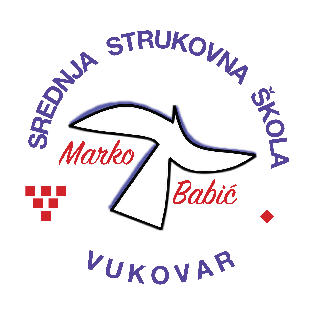 Srednja strukovna škola Marko BabićDomovinskog rata 58, 32010 VukovarTel: (032) 424-970e-mail: ravnatelj@ss-markobabic-vu.skole.hrwww.ss-markobabic-vu.skole.hr                                           OIB: 93128197410, MB: 01417193